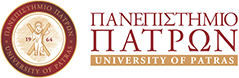 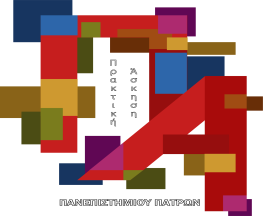 Πρόγραμμα «ΠΡΑΚΤΙΚΗ ΑΣΚΗΣΗ ΠΑΝΕΠΙΣΤΗΜΙΟΥ ΠΑΤΡΩN: ΤΜΗΜΑ	», πουυλοποιείται στα πλαίσια της Πράξης «Πρακτική Άσκηση Πανεπιστημίου Πατρών ακ. ετών 2022-2023 & 2023-2024» με κωδικό MIS 6004520, η οποία συγχρηματοδοτείται από το Ευρωπαϊκό Κοινωνικό Ταμείο (ΕΚΤ) και από Εθνικούς Πόρους μέσω του Επιχειρησιακού Προγράμματος «Ανάπτυξη Ανθρώπινου Δυναμικού & Κοινωνική Συνοχή» (ΠΠ 2021-2027).ΔΕΛΤΙΟ ΑΞΙΟΛΟΓΗΣΗΣ ΕΠΟΠΤΗ ΦΟΡΕΑ ΑΠΑΣΧΟΛΗΣΗΣ ΓΙΑ ΤΟΝ/ΤΗΝ ΑΣΚΟΥΜΕΝΟ ΦΟΙΤΗΤΗ/ΤΡΙΑΕπώνυμο Φοιτητή:	Όνομα Φοιτητή:				 Χρονική περίοδος κατά την οποία πραγματοποιήθηκε η άσκηση: Από:	έως:	 Επωνυμία Επιχείρησης:				Διεύθυνση Επιχείρησης: 		 Ονοματεπώνυμο επόπτη πρακτικής άσκησης (άμεσα υπεύθυνου):		 Τηλέφωνο επόπτη:	Email:	 Με το παρόν βεβαιώνω την πραγματοποίηση της Πρακτικής Άσκησης.Ημερομηνία 	/	/	Για τον φορέα απασχόλησης (Ονοματεπώνυμο & Θέση στον φορέα απασχόλησης, Υπογραφή & Σφραγίδα)Αναφέρετε συνοπτικά τα καθήκοντα και τις εργασίες που ανατέθηκαν στον/στην ασκούμενο φοιτητή/τριαΣχολιάστε συνολικά την παρουσία του/της ασκούμενου φοιτητή/τριας κατά τη διάρκεια υλοποίησης της πρακτικής άσκησης (συνέπεια, συμπεριφορά, επαγγελματική εμφάνιση κτλ)Ανταποκρίθηκε ο/η ασκούμενος/η φοιτητής/ τρια στις τεχνικές και επιστημονικές απαιτήσεις του έργου που του/της ανατέθηκε;Σχολιάστε το επίπεδο αποδοτικότητας των εργασιών του/της ασκούμενου/ης, στο σύνολό τους;Σχολιάστε την συνεργασία σας, ως επόπτη, με τον/την ασκούμενο/η κατά τη διάρκεια υλοποίησης της πρακτικής άσκησης;Σχολιάστε την ποιότητα συνεργασίας του/ της ασκούμενου φοιτητή/τριας με το λοιπό προσωπικό του φορέα απασχόλησης;Αποτυπώστε τις γνώσεις/δεξιότητες που δεν κατείχε ο/η ασκούμενος/η και που θεωρείτε απαραίτητες για την επιτυχή εκτέλεση του αντικειμένου απασχόλησής που του/της ανατέθηκεΕπωφελήθηκε ο φορέας σας από την συμμετοχή στο πρόγραμμα της Πρακτικής Άσκησης τουΠανεπιστημίου Πατρών;Επιπλέον σχόλια/παρατηρήσειςΒ. Μελλοντική συνεργασίαΣκοπεύετε να κρατήσετε τον/την φοιτητή/τρια ως εργαζόμενο του φορέα σας; ΝΑΙ   ΟΧΙ 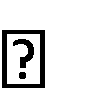 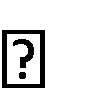 - Αν σημειώσατε «ναι», με ποια σχέση εργασίας;Πλήρης Απασχόληση (full time)         Μερική Απασχόληση (part time) Σκοπεύετε να απασχολήσετε ξανά φοιτητή πρακτικής άσκησης του Πανεπιστημίου Πατρών: ΝΑΙ   ΟΧΙ - Αν σημειώσατε «όχι», παρακαλούμε αναφέρατε τους λόγους:………………………………………………………………………………………………………………………………………………………………………………………………………………………………………………………………………………………………………………………………………………………………………………………………………………...........................................................................................................................................- Αν σημειώσατε «ναι», παρακαλούμε σημειώστε τα Τμήματα από τα οποία θα σας ενδιέφερε να δεχθείτεφοιτητές για πρακτική άσκηση:- Αν σημειώσατε «ναι», παρακαλούμε σημειώστε τα Τμήματα από τα οποία θα σας ενδιέφερε να δεχθείτεφοιτητές για πρακτική άσκηση:- Αν σημειώσατε «ναι», παρακαλούμε σημειώστε τα Τμήματα από τα οποία θα σας ενδιέφερε να δεχθείτεφοιτητές για πρακτική άσκηση:- Αν σημειώσατε «ναι», παρακαλούμε σημειώστε τα Τμήματα από τα οποία θα σας ενδιέφερε να δεχθείτεφοιτητές για πρακτική άσκηση:ΑΡΧΙΤΕΚΤΟΝΩΝ ΜΗΧΑΝΙΚΩΝ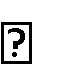 ΦΥΣΙΚΗΣΗΛΕΚΤΡΟΛΟΓΩΝ ΜΗΧΑΝΙΚΩΝ & ΤΕΧΝΟΛΟΓΙΑΣΥΠΟΛΟΓΙΣΤΩΝΧΗΜΕΙΑΣΜΗΧΑΝΟΛΟΓΩΝ & ΑΕΡΟΝΑΥΠΗΓΩΝ ΜΗΧΑΝΙΚΩΝΜΑΘΗΜΑΤΙΚΩΝΠΟΛΙΤΙΚΩΝ ΜΗΧΑΝΙΚΩΝΔΙΟΙΚΗΣΗΣ ΕΠΙΧΕΙΡΗΣΕΩΝΑΕΙΦΟΡΙΚΗΣ ΓΕΩΡΓΙΑΣ (πρώην ΜΗΧΑΝΙΚΩΝ ΠΕΡΙΒΑΛΛΟΝΤΟΣ)ΟΙΚΟΝΟΜΙΚΩΝ ΕΠΙΣΤΗΜΩΝΧΗΜΙΚΩΝ ΜΗΧΑΝΙΚΩΝΕΠΙΣΤΗΜΗΣ ΚΑΙ ΤΕΧΝΟΛΟΓΙΑΣ ΤΡΟΦΙΜΩΝ (και π.ΔΙΟΙΚΗΣΗΣ ΕΠΙΧΕΙΡΗΣΕΩΝ ΑΓΡΟΤΙΚΩΝ ΠΡΟΙΟΝΤΩΝ ΚΑΙ ΤΡΟΦΙΜΩΝ)ΜΗΧΑΝΙΚΩΝ Η/Υ & ΠΛΗΡΟΦΟΡΙΚΗΣΙΣΤΟΡΙΑΣ ΑΡΧΑΙΟΛΟΓΙΑΣ (και πρώην ΜΟΥΣΕΙΟΛΟΓΙΑΣ του πρώην ΤΕΙ Δ.Ε)ΙΑΤΡΙΚΗΣΦΙΛΟΣΟΦΙΑΣΦΑΡΜΑΚΕΥΤΙΚΗΣΘΕΑΤΡΙΚΩΝ ΣΠΟΥΔΩΝΒΙΟΛΟΓΙΑΣΦΙΛΟΛΟΓΙΑΣΓΕΩΛΟΓΙΑΣΕΠΙΣΤΗΜΩΝ ΤΗΣ ΕΚΠΑΙΔΕΥΣΗΣ & ΤΗΣ ΑΓΩΓΗΣ ΣΤΗΝ ΠΡΟΣΧΟΛΙΚΗΗΛΙΚΙΑΕΠΙΣΤΗΜΗΣ ΤΩΝ ΥΛΙΚΩΝΔΙΟΙΚΗΤΙΚΗΣ ΕΠΙΣΤΗΜΗΣ ΚΑΙ ΤΕΧΝΟΛΟΓΙΑΣ (και πρώην ΔΙΟΙΚΗΣΗΣ ΕΠΙΧΕΙΡΗΣΕΩΝ ΜΕΣΟΛΟΓΓΙΟΥ ΚΑΙ ΔΙΟΙΚΗΣΗΣ ΕΠΙΧΕΙΡΗΣΕΩΝ ΠΑΤΡΑΣ του πρώην ΤΕΙ Δ.Ε)ΦΥΣΙΚΟΘΕΡΑΠΕΙΑΣ (πρώην ΟΠΤΙΚΗΣ – ΟΠΤΟΜΕΤΡΙΑΣ του πρώην ΤΕΙ Δ.Ε)ΑΛΙΕΙΑΣ & ΥΔΑΤΟΚΑΛΛΙΕΡΓΕΙΩΝ (πρώην ΖΩΙΚΗΣ ΠΑΡΑΓΩΓΗΣ, ΑΛΙΕΙΑΣ- ΥΔΑΤΟΚΑΛΛΙΕΡΓΕΙΩΝ και πρώην ΤΕΧΝΟΛΟΓΙΑΣ ΑΛΙΕΙΑΣ-ΥΔΑΤΟΚΑΛΛΙΕΡΓΕΙΩΝ του πρώην ΤΕΙ Δ.Ε)ΔΙΟΙΚΗΣΗΣ ΤΟΥΡΙΣΜΟΥ (και πρώην ΤΟΥΡΙΣΤΙΚΩΝ ΕΠΙΧΕΙΡΗΣΕΩΝ του πρώην ΤΕΙ Δ.Ε)ΤΜΗΜΑ ΕΠΙΣΤΗΜΩΝ ΤΗΣ ΕΚΠΑΙΔΕΥΣΗΣ ΚΑΙ ΚΟΙΝΩΝΙΚΗΣ ΕΡΓΑΣΙΑΣ (και πρώην ΚΟΙΝΩΝΙΚΗΣ ΕΡΓΑΣΙΑΣ του πρώην ΤΕΙ Δ.Ε και πρώην ΠΤΔΕ)ΓΕΩΠΟΝΙΑΣ (ΓΕΩΠΟΝΙΑΣ, ΕΠΙΣΤΗΜΗΣ ΒΙΟΣΥΣΤΗΜΑΤΩΝ ΚΑΙ ΓΕΩΡΓΙΚΗΣ ΜΗΧΑΝΙΚΗΣ, ΕΠΙΣΤΗΜΗΣ ΦΥΤΙΚΗΣ ΠΑΡΑΓΩΓΗΣ)ΛΟΓΟΘΕΡΑΠΕΙΑΣΦΥΣΙΚΟΘΕΡΑΠΕΙΑΣΜΟΥΣΕΙΟΛΟΓΙΑΣΝΟΣΗΛΈΥΤΙΚΗΣΓ. Γενικές ερωτήσεις για το Πρόγραμμα Πρακτικής Άσκησης του Πανεπιστημίου ΠατρώνΠιστεύετε ότι η πρακτική άσκηση των φοιτητών ωφελεί το φορέα σας;	ΝΑΙ  ΟΧΙ Έχετε απασχολήσει στο παρελθόν φοιτητές/τριες του Πανεπιστημίου Πατρών για πρακτική άσκηση;όχι   ένας/μία (1) φοιτητή/τρια   δύο (2) φοιτητές/τριες   τρείς (3) φοιτητές/τριες   πάνω από 3 φοιτητές/τριες 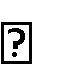 Έχετε συνεργαστεί επαγγελματικά με φοιτητές ή αποφοίτους του Πανεπιστημίου Πατρών;όχι    μία (1) φορά   δύο (2) φορές   τρείς (3) φορές  περισσότερες φορές Δ. Παρατηρήσεις - ΠροτάσειςΠαρακαλούμε σημειώστε άλλα σχόλια/ παρατηρήσεις σχετικά με την πρακτική άσκηση φοιτητών του Πανεπιστημίου Πατρών και τυχόν προτάσεις για τη βελτίωση της αποτελεσματικότητας του θεσμού.